D7R6RBW/N1CHS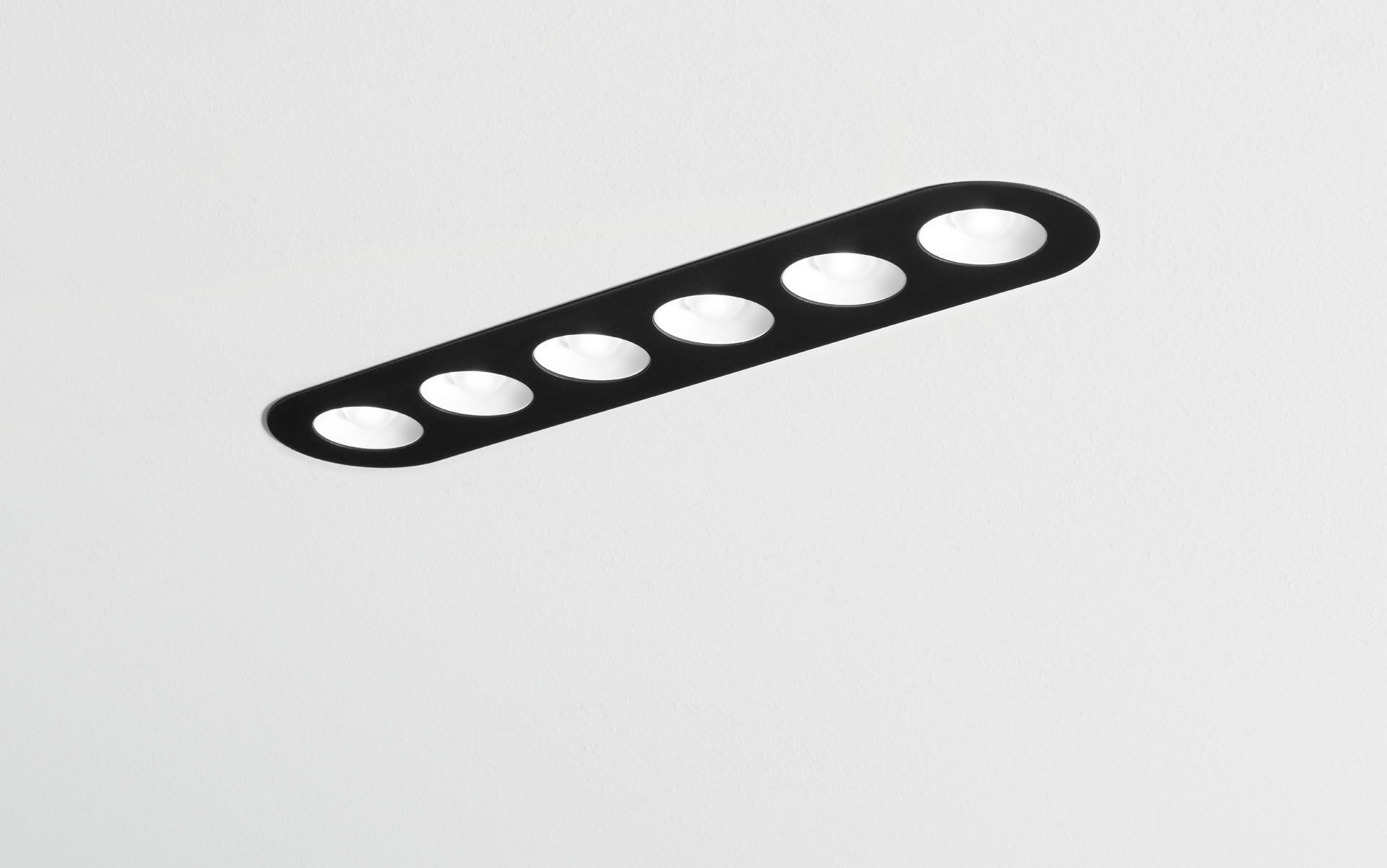 Downlight linear com cantos arredondados, base preta.LED+LENS™ optics, cups branco, policarbonato, extensiva média distribuição luminosa.6 lentes encastradas em copos de lentes circulares.Dimensões: 445 mm x 95 mm x 40 mm.LED+LENS™, uma combinação de LED's de alta potência e lentes individuais com uma estrutura de superfície patenteada. As lentes são encastradas em pequenas lentes para uma experiência de luz confortável.Fluxo luminoso: 2200 lm, Fluxo luminoso específico: 100 lm/W.Potência: 22.0 W, não regulável.Frequência: 50-60Hz AC/DC.Tensão: 220-240V.Classe de isolamento: classe II.LED com manutenção de luz superior; após 50.000 horas de funcionamento a luminária retém 93% do seu fluxo inicial (Tq = 25°C).Temperatura de cor: 4000 K, Restituição de cor ra: 80.Standard deviation colour matching: 3 SDCM.Led+LENS™ para distribuição de luz sem brilho com UGR <= 19 e luminâncias @ @ 65° 3000 Cd/m² cd/m² estão em conformidade com a norma EN 12464-1 para exigências visuais elevadas, por exemplo: ecrãs de visualização.Segurança fotobiológica IEC/TR 62778: RG1.RAL9005 - preto (texturado).Grau de protecção IP: IP20.Teste ao fio encandescente: 650°C.5 anos de garantia sobre luminária e driver.Certificações: CE.Luminária com ligações livres de halogéneo.A luminária foi desenvolvida e produzida de acordo com a norma EN 60598-1 numa empresa certificada pela ISO 9001 e pela ISO 14001.